РЕШЕНИЕИменем Российской Федерации22 апреля 2013 года		                  г. МоскваНагатинский районный суд г. Москвы в составе председательствующего федерального судьи Курочкиной О.А., при секретаре Сафроновой И.В.,рассмотрев в открытом судебном заседании гражданское дело № 2-2682/У по заявлению Белова Александра Максимовича о признании незаконным бездействия призывной комиссии отдела ОВК по Даниловскому району ЮАО г. Москвы,УСТАНОВИЛ:Белов А.М. обратился в суд с заявлением о признании незаконным бездействия призывной комиссии отдела ОВК по Даниловскому району ЮАО г. Москвы, выразившееся в непринятии решения по результатам медицинского освидетельствования и уклонении от рассмотрения заявления гражданина о выдаче письменного решения призывной комиссии, на котором в отношении этого гражданина было принято решение. В обоснование своего заявления указал, что он состоит на воинском учёте в ОВК г. Москвы по Даниловскому району ЮАО г. Москвы. Он страдает правосторонним сколиозом грудного отдела позвоночника II степени, что подтверждено медицинскими документами и ему поставлен соответствующий диагноз. По направлению призывной комиссии района с 4 по 20 июля 2012 г. он проходил медицинское обследование в ГКБ № 68, где данный диагноз был подтвержден. После прохождения медицинского обследования акт исследования состояния здоровья был передан в ОВК г. Москвы по Даниловскому району ЮАО г. Москвы. 29.10.2012 г. он обратился с заявлением в призывную комиссию района Москворечье - Сабурово ЮАО г. Москвы, в ОВК г. Москвы по Даниловскому району ЮАО г. Москвы для рассмотрения и принятия решения по результатам пройденного медицинского обследования согласно ст, 28 ФЗ “О воинской обязанности и военной службе”. На данное заявление он получил письменный ответ от начальника отдела ОВК г. Москвы по Даниловскому району ЮАО г. Москвы, в котором разъяснения на поставленные вопросы даны не были, а ему было предложено явиться в ОВК г. Москвы по Даниловскому району ЮАО г. Москвы для уточнения всех обстоятельств. После явки в ОВК г. Москвы по Даниловскому району ЮАО г. Москвы ситуация не прояснилась, так как на заседание призывной комиссии он не был допущен, и на данный момент решения в отношении него призывная комиссия не вынесла. Бездействием призывной комиссии грубо нарушено его право на получение освобождения от призыва на военную службу и поставлены под угрозу права на жизнь, здоровье, свободу и личную неприкосновенность, свободу передвижения, свободу распоряжения своими трудовыми способностями. Просил признать незаконным бездействие призывной комиссии и освободить его от призыва на военную службу по основанию, предусмотренному п.п. а п.1 ст. 23 ФЗ воинской обязанности и военной службе”, зачислить в запас ВС РФ, а также обязать призывную комиссию выдать ему копию решения, принятого в отношении него.В судебном заседании представитель заявителя – адвокат Дорошенко Ю.В. поддержал заявление Белова А.М., просил его удовлетворить.Представитель заинтересованного лица в судебное заседание не явился, о месте и времени судебного заседания извещен, в связи с чем, суд рассматривает дело в его отсутствие.Выслушав заявителя, исследовав письменные материалы дела, суд приходит к следующим выводам.Судом установлено, что Белов А.М. состоит на воинском учете в ОВК г. Москвы по Даниловскому району ЮАО г. Москвы.В силу ст. 23 ФЗ РФ «О воинской обязанности и военной службе» от призыва на военную службу освобождаются граждане признанные не годными или ограниченно годными к военной службе по состоянию здоровья.Согласно ст. 28 ФЗ РФ «О воинской обязанности и военной службе» при призыве на военную службу граждан, не пребывающих, в запасе, на призывную комиссию возлагаются связанности по организации медицинского освидетельствования указанных граждан и принятию в отношении их одного из следующих решений: о призыве на военную службу; об отправлении на альтернативную гражданскую службу; о предоставлении отсрочки от призыва на военную службу; об освобождении от призыва на военную службу; о зачислении в запас; об освобождении от исполнения воинской обязанности.В силу п.п.17,19 Положения о военно-врачебной экспертизе, утвержденного Постановлением Правительства РФ от 25 февраля 2003 г. N 123 врачи-специалисты по результатам медицинского освидетельствования граждан при первоначальной постановке на воинский учет и призыве на военную службу дают заключение о годности к военной, службе.Гражданин на основании решения комиссии по постановке на воинский учет, призывной комиссии или военного комиссара может быть направлен в медицинскую организацию на амбулаторное или стационарное медицинское обследование для уточнения диагноза заболевания либо для лечения. По завершении медицинского обследования (лечения) гражданина составляется акт исследования состояния здоровья.Согласно п. 13 Положения «О призыве на военную службу граждан Российской Федерации», утвержденного постановлением Правительства РФ от 11 ноября 2006 г. N М3. призывная комиссия принимает решение в отношении призывника только после определения категории годности его к военной службе. В случае невозможности дать медицинское заключение о годности призывника к военной службе на месте призывник по решению призывной комиссии или военного комиссара направляется на амбулаторное или стационарное медицинское обследование в медицинское учреждение, после которого ему назначается явка на повторное медицинское освидетельствование и заседание призывной комиссии с учетом предполагаемого срока завершения указанного обследования.Белов А.М. страдает правосторонним сколиозом грудного отдела позвоночника II степени, что подтверждено медицинскими документами и ему поставлен соответствующий диагноз.По направлению призывной комиссии с 4 по 20 июля 2012 г. заявитель проходил медицинское обследование в ГКБ № 68, где данный диагноз был подтвержден.После прохождения медицинского обследования акт исследования состояния здоровья был передан в СВ К г. Москвы по Даниловскому району ЮАО г. Москвы.29.10.2012 г. Белов А.М. обратился с заявлением в призывную комиссию района Москворечье - Сабурово г. Москвы, в ОВК г. Москвы по Даниловскому району ЮАО г. Москвы для рассмотрения и принятия решения по результатам пройденного медицинского обследования согласно ст. 28 ФЗ “О воинской обязанности и военной службе’.На данное заявление он получил письменный ответ от начальника отдела ОВК г, Москвы по Даниловскому району ЮАО г. Москвы, в котором ему было предложено явиться в ОВК г. Москвы по Даниловскому району ЮАО г. Москвы для уточнения всех обстоятельств.Как усматривается из объяснений заявителя после явки в ОВК г. Москвы по Даниловскому району ЮАО г. Москвы ситуация не прояснилась, так как на заседание призывной комиссии он не был допущен, и на данный момент решения в отношении него призывная комиссия не вынесла.В соответствии со ст. 254 ГПК РФ гражданин, организация вправе оспорить в суде решение, действие (бездействие) органа государственной власти, органа местного самоуправления, должностного лица, государственного или муниципального служащего, если считают, что нарушены их права и свободы. Гражданин, организация вправе : тратиться непосредственно в суд или .в вышестоящий в порядке подчиненности орган государственной власти, орган местного самоуправления, к должностному '"’ лицу, государственному или муниципальному служащему.При указанных обстоятельствах, суд признает бездействие призывной комиссии отдела ОВК по Даниловскому району ЮАО г. 1Москвы, выразившееся в не разрешении вопроса о годности Белова А.М. к военной службе с учетом всех данных о состоянии его здоровья нарушающим права заявителя и незаконным, поскольку данное бездействие препятствует разрешению вопроса об освобождении заявителя от призыва на военную службу или обжалования решения призывной комиссии в случае не согласия с ним.Следует обязать призывную комиссию отдела ОВК по Даниловскому району ЮАО г.Москвы принять решение по вопросу о годности Белова А.М. к военной службе с учетом всех данных о его состоянии здоровья, выдать ему на руки копию данного решения.В остальной части - об освобождении заявителя от призыва на военную службу по основанию, предусмотренному п.п. а п.1 ст. 23 ФЗ воинской обязанности и военной службе" и зачислении в запас ВС РФ следует отказать, поскольку у суда нет сведений о принятии заинтересованным лицом какого-либо решения в данной части, в связи с чем эти требования заявлены заявителем преждевременно.На основании изложенного, руководствуясь ст.ст. 194-198 ГПК РФ, суд,РЕШИЛ:Признать незаконным бездействие призывной комиссии отдела ОВК по Даниловскому району ЮАО г. Москвы, выразившееся в не разрешении вопроса о годности Белова Александра Максимовича к военной службе с учетом всех данных о его состоянии здоровья.Обязать призывную комиссию отдела ОВК по Даниловскому району ЮАО г.Москвы принять решение по вопросу о годности Белова Александра Максимовича к военной службе с учетом всех данных о его состоянии здоровья, выдать ему на руки копию данного решения.В остальной части заявления отказать.Решение может быть обжаловано в Московский городской суд через Нагатинский районный суд г. Москвы в течение месяца.Федеральный судья                                                                                                    О.А. Курочкина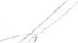 